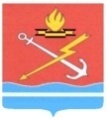 АДМИНИСТРАЦИЯ МУНИЦИПАЛЬНОГО ОБРАЗОВАНИЯ «КИРОВСК» КИРОВСКОГО МУНИЦИПАЛЬНОГО РАЙОНА ЛЕНИНГРАДСКОЙ ОБЛАСТИП О С Т А Н О В Л Е Н И Еот 30 декабря 2020 года № 1019О порядке организации и проведения процедуры рейтингового голосования по проектам благоустройства общественных территорий, расположенных на территории муниципального образования «Кировск» Кировского муниципального района Ленинградской области и подлежащих благоустройству в первоочередном порядке, и признании утратившими силу постановления администрации МО «Кировск»  от 27.12.2017 года № 784 и от 16.02.2018 года № 121 В соответствии с постановлением Правительства Российской Федерации от 30 декабря 2017 года N 1710 "Об утверждении государственной программы Российской Федерации "Обеспечение доступным и комфортным жильем и коммунальными услугами граждан Российской Федерации", Приказа Комитета по жилищно-коммунальному хозяйству Ленинградской области (далее – Комитет) от 24 января 2019 года № 3 «О порядке организации и проведении процедуры рейтингового голосования по проектам благоустройства общественных территорий муниципальных образований, подлежащих благоустройству в первоочередном порядке», с изменениями, внесенными Приказом Комитета от 23.12.2020 года № 24, п о с т а н о в л я е т:1.  Утвердить порядок организации и проведения процедуры рейтингового голосования по проектам благоустройства общественных территорий, расположенных на территории муниципального образования «Кировск» Кировского муниципального района Ленинградской области и подлежащих благоустройству в первоочередном порядке, согласно приложению 1 к настоящему постановлению.2. Утвердить форму протокола территориальной счетной комиссии о результатах рейтингового голосования по проектам благоустройства общественных территорий, расположенных на территории муниципального образования «Кировск» Кировского муниципального района Ленинградской области и подлежащих благоустройству в первоочередном порядке, согласно приложению 2 к настоящему постановлению.3. Утвердить форму итогового протокола муниципальной общественной комиссии о результатах рейтингового голосования по проектам благоустройства общественных территорий, расположенных на территории муниципального образования «Кировск» Кировского муниципального района Ленинградской области и подлежащих благоустройству в первоочередном порядке, согласно приложению 3 к настоящему постановлению.4. Признать утратившими силу постановления администрации муниципального образования «Кировск» Кировского муниципального района Ленинградской области:от  27 декабря 2017 года № 784 «Об утверждении Порядка организации и проведения процедуры тайного голосования по общественным территориям муниципального образования «Кировск» Кировского муниципального района Ленинградской области»;от 16.02.2018 года № 121 «О внесении изменений в постановление администрации муниципального образования «Кировск» Кировского муниципального района Ленинградской области от 27 декабря 2017 года № 784 «О порядке организации и проведения тайного голосования по общественным территориям муниципального образования «Кировск» Кировского муниципального района Ленинградской области».5. Настоящее постановление вступает в силу со дня официального опубликования в сетевом издании «Неделя нашего города+» и подлежит размещению на официальном сайте МО «Кировск».Глава администрации                                                                         О.Н.КротоваРазослано: дело, прокуратура, ННГ+, сайт, МКУ УЖКХиО, Багаеву Н.В.              Утвержденпостановлением администрации           МО «Кировск»от 30 декабря 2020 г. № 1019(приложение 1)Порядокорганизации и проведения процедуры рейтингового голосования по проектам благоустройства общественных территорий, расположенных на территории муниципального образования «Кировск» Кировского муниципального района Ленинградской области, и подлежащих благоустройству в первоочередном порядке1. Рейтинговое голосование по проектам благоустройства общественных территорий, расположенных на территории муниципального образования «Кировск» Кировского муниципального района Ленинградской области (далее – МО «Кировск»), и подлежащих благоустройству в первоочередном порядке, проводится в соответствии с подпрограммой "Формирование комфортной городской среды" государственной программы Ленинградской области "Формирование городской среды и обеспечение качественным жильем граждан на территории Ленинградской области", утвержденной постановлением Правительства Ленинградской области от 14 ноября 2013 года N 407, муниципальными программами. 2. Голосование проводится не позднее 15 дней после дня истечения срока, предоставленного всем заинтересованным лицам для ознакомления на официальном сайте МО «Кировск» в информационно-телекоммуникационной сети Интернет с дизайн-проектами благоустройства общественных территорий, отобранных для голосования в МО «Кировск».2.1. Администрация МО «Кировск» обеспечивает: размещение в информационно-телекоммуникационной сети «Интернет» муниципальных программ и иных материалов по вопросам формирования комфортной городской среды, которые выносятся на общественное обсуждение, и результатов этих обсуждений;возможность направления гражданами своих предложений в электронной форме;проведение голосования по отбору общественных территорий, подлежащих благоустройству в рамках реализации муниципальных программ, в электронной форме в информационно-телекоммуникационной сети «Интернет».3. Основной формой проведения рейтингового голосования по проектам благоустройства общественных территорий,  расположенных на территории муниципального образования «Кировск» Кировского муниципального района Ленинградской области и подлежащих благоустройству в первоочередном порядке, является голосование с использованием единой цифровой платформы для голосования, размещенной на сайте https://sreda47.ru».Кроме того, голосование может проводиться путем открытого голосования в административных зданиях муниципальных образований, объектов культуры, досуга, бытового обслуживания, на территории учебных заведений.4. Голосование назначается постановлением администрации МО «Кировск», в котором указывается:дата и время проведения голосования;адрес официального сайта муниципального образования в информационно-телекоммуникационной сети Интернет, на котором размещена форма для голосования, адреса дополнительных мест проведения голосования (при наличии);перечень общественных территорий, представленных на голосование;порядок определения победителя по итогам голосования;иные сведения, необходимые для проведения голосования.5. Постановление о назначении голосования подлежит опубликованию (обнародованию) в порядке, установленном для официального опубликования (обнародования) муниципальных правовых актов, и размещению на официальном сайте в информационно-телекоммуникационной сети "Интернет" не менее чем за 10 дней до дня начала его проведения.6. Осуществление проведения голосования возлагается на муниципальную общественную комиссию, создаваемую в соответствии с постановлением Правительства Российской Федерации от 10 февраля 2017 года N 169 "Об утверждении Правил предоставления и распределения субсидий из федерального бюджета бюджетам субъектов Российской Федерации на поддержку государственных программ субъектов Российской Федерации и муниципальных программ формирования современной городской среды".6.1. Администрация МО «Кировск» обеспечивает размещение в информационно-телекоммуникационной сети "Интернет" муниципального нормативного акта о составе муниципальной общественной комиссии.7. Муниципальная общественная комиссия:при необходимости обеспечивает изготовление документов для проведения голосования (карточки для голосования, опросные листы и другие формы голосования);при необходимости формирует территориальные счетные комиссии и оборудует пункты голосования;рассматривает обращения граждан по вопросам, связанным с проведением голосования;осуществляет иные полномочия, определенные настоящим Порядком.8. В случае открытого голосования муниципальные общественные комиссии могут составлять список граждан, пришедших на пункт голосования (счетный участок) (далее - список).9. В список включаются граждане Российской Федерации, достигшие 14-летнего возраста и имеющие место жительство на территории муниципального образования (далее - участник голосования). В списке указывается фамилия, имя и отчество (последнее - при наличии) участника голосования.10. Форма списка утверждается муниципальным правовым актом. В списке в том числе предусматривается графа для проставления участником голосования подписи за полученную им карточку для голосования.11. Граждане и организации вправе самостоятельно проводить агитацию в поддержку общественной территории, определяя ее содержание, формы и методы, в том числе с учетом рекомендаций администрации МО «Кировск».Агитационный период начинается со дня опубликования муниципального правового акта о назначении голосования.12. Подсчет голосов участников голосования осуществляется открыто и гласно и начинается сразу после окончания времени голосования.По истечении периода проведения голосования председатель муниципальной общественной комиссии объявляет результаты проведения голосования.Победившей считается общественная территория, получившая наибольшее количество голосов участников голосования. При равенстве количества голосов, отданных участниками голосования за два или несколько проектов благоустройства общественной территории, приоритет отдается проекту общественной территории, заявка на включение которого в голосование поступила раньше.13. Жалобы, обращения, связанные с проведением голосования, подаются в муниципальную общественную комиссию. Муниципальная общественная комиссия регистрирует жалобы, обращения и рассматривает их на своем заседании в течение 30 дней - в период подготовки к голосованию, а в день голосования - непосредственно в день обращения. В случае если жалоба поступила после проведения дня голосования, она подлежит рассмотрению в течение 30 дней с момента поступления. По итогам рассмотрения жалобы, обращения заявителю направляется ответ в письменной форме за подписью председателя муниципальной общественной комиссии.14. Установление итогов голосования производится муниципальной общественной комиссией с учетом протоколов территориальных счетных комиссий (если они создаются) и оформляется итоговым протоколом муниципальной общественной комиссии.15. Установление итогов голосования муниципальной общественной комиссией производится не позднее чем через три дня со дня проведения голосования.16. После оформления итогов голосования председатель муниципальной общественной комиссии представляет главе администрации МО «Кировск» итоговый протокол результатов голосования.17. Итоговый протокол муниципальной общественной комиссии печатается на листах формата A4. Каждый лист итогового протокола должен быть пронумерован, подписан всеми присутствовавшими при установлении итогов голосования членами муниципальной общественной комиссии, заверен печатью администрации МО «Кировск» и содержать дату и время подписания протокола.Итоговый протокол муниципальной общественной комиссии составляется в двух экземплярах. Время подписания протокола, указанное на каждом листе, должно быть одинаковым. Списки, использованные документы для голосования и протоколы территориальных счетных комиссий для голосования передаются на ответственное хранение в администрацию МО «Кировск».18. Сведения об итогах голосования подлежат официальному опубликованию (обнародованию) в порядке, установленном для официального опубликования (обнародования) муниципальных правовых актов, и размещаются на официальном сайте МО «Кировск» в информационно-телекоммуникационной сети "Интернет".19. Документация, связанная с проведением голосования, в том числе списки, протоколы территориальных счетных комиссий, итоговый протокол, в течение одного года хранится в администрации МО «Кировск», а затем уничтожается. Списки хранятся в сейфе либо ином специально приспособленном для хранения документов месте, исключающем доступ к ним посторонних лиц.Утвержденапостановлением администрацииМО «Кировск»от 30 декабря 2020 г. № 1019(приложение 2)Формапротокола территориальной счетной комиссии о результатах рейтингового голосования по проектам благоустройства общественных территорий, расположенных на территории муниципального образования «Кировск» Кировского муниципального района Ленинградской области и подлежащих благоустройству в первоочередном порядкеИТОГОВЫЙ ПРОТОКОЛТЕРРИТОРИАЛЬНОЙ СЧЕТНОЙ КОМИССИИ N ____О РЕЗУЛЬТАТАХ РЕЙТИНГОВОГО ГОЛОСОВАНИЯ ПО ПРОЕКТАМБЛАГОУСТРОЙСТВА ОБЩЕСТВЕННЫХ ТЕРРИТОРИЙМУНИЦИПАЛЬНОГО ОБРАЗОВАНИЯ___________________________________________________,(наименование муниципального образования)ПОДЛЕЖАЩИХ БЛАГОУСТРОЙСТВУ В ПЕРВООЧЕРЕДНОМ ПОРЯДКЕЭкземпляр N1. Число граждан, принявших участие в голосовании ____2. Число граждан, внесенных в список голосования на момент окончания голосования ____3. Число документов для голосования, выданных в день голосования территориальной счетной комиссией гражданам ____4. Число заполненных документов для голосования, полученных членами территориальной счетной комиссии ____<N строки> (цифрами/прописью) Наименование проекта благоустройства общественной территории <Количество голосов>Утвержденапостановлением администрацииМО «Кировск»от 30 декабря 2020 г. № 1019(приложение 3)Формаитогового протокола муниципальной общественной комиссии о результатах рейтингового голосования по проектам благоустройства общественных территорий, расположенных на территории муниципального образования «Кировск» Кировского муниципального района Ленинградской области и подлежащих благоустройству в первоочередном порядкеИТОГОВЫЙ ПРОТОКОЛМУНИЦИПАЛЬНОЙ ОБЩЕСТВЕННОЙ КОМИССИИ О РЕЗУЛЬТАТАХРЕЙТИНГОВОГО ГОЛОСОВАНИЯ ПО ПРОЕКТАМ БЛАГОУСТРОЙСТВАОБЩЕСТВЕННЫХ ТЕРРИТОРИЙ МУНИЦИПАЛЬНОГО ОБРАЗОВАНИЯ___________________________________________________,(наименование муниципального образования)ПОДЛЕЖАЩИХ БЛАГОУСТРОЙСТВУ В ПЕРВООЧЕРЕДНОМ ПОРЯДКЕЭкземпляр N ____1. Число граждан, принявших участие в голосовании (заполняется на основании данных муниципальной общественной комиссии или территориальных счетных комиссий, если они создавались) _____2. Число граждан, внесенных в списки голосования на момент окончания голосования (заполняется на основании данных муниципальной общественной комиссии или территориальных счетных комиссий, если они создавались) _____3. Число документов для голосования, выданных гражданам в день голосования (заполняется на основании данных муниципальной общественной комиссии или территориальных счетных комиссий, если они создавались) _____4. Число заполненных документов для голосования, полученных членами комиссии (заполняется на основании данных муниципальной общественной комиссии или территориальных счетных комиссий, если они создавались) _____<N строки> (цифрами/прописью) Наименование проекта благоустройства общественной территории <Количество голосов>Председатель территориальной счетной комиссииПредседатель территориальной счетной комиссииПредседатель территориальной счетной комиссииПредседатель территориальной счетной комиссии(ФИО)(подпись)(подпись)Секретарь территориальной счетной комиссииСекретарь территориальной счетной комиссииСекретарь территориальной счетной комиссииСекретарь территориальной счетной комиссии(ФИО)(подпись)Члены территориальной счетной комиссии:Члены территориальной счетной комиссии:Члены территориальной счетной комиссии:Члены территориальной счетной комиссии:(ФИО)(подпись)Протокол подписан"дата"Председатель муниципальной общественной комиссииПредседатель муниципальной общественной комиссииПредседатель муниципальной общественной комиссииПредседатель муниципальной общественной комиссии(ФИО)(подпись)Секретарь муниципальной общественной комиссииСекретарь муниципальной общественной комиссииСекретарь муниципальной общественной комиссииСекретарь муниципальной общественной комиссии(ФИО)(подпись)Члены муниципальной общественной комиссии:Члены муниципальной общественной комиссии:Члены муниципальной общественной комиссии:Члены муниципальной общественной комиссии:(ФИО)(подпись)Протокол подписан"дата"